От 5 лет (приложение 3) А что произойдет потом?Помогите ребенку предугадывать развитие ситуации, а также последствия тех или иных действий.Вам понадобитсяЖурналы и книжки с картинкамиУдобный диванПорядок действийСядьте с ребенком поудобнее –так, чтобы и вы, и он могли видеть картинки в книжке. Откройте первую интересную картинку.Поговорите о том, что изображено на ней.Попросите ребенка придумать, что произойдет потом.Переверните страницу и посмотрите следующую картинку.Возможные варианты. Читайте ребенку книжку, периодически спрашивая его, что произойдет потом, и проверяя, угадал ли он.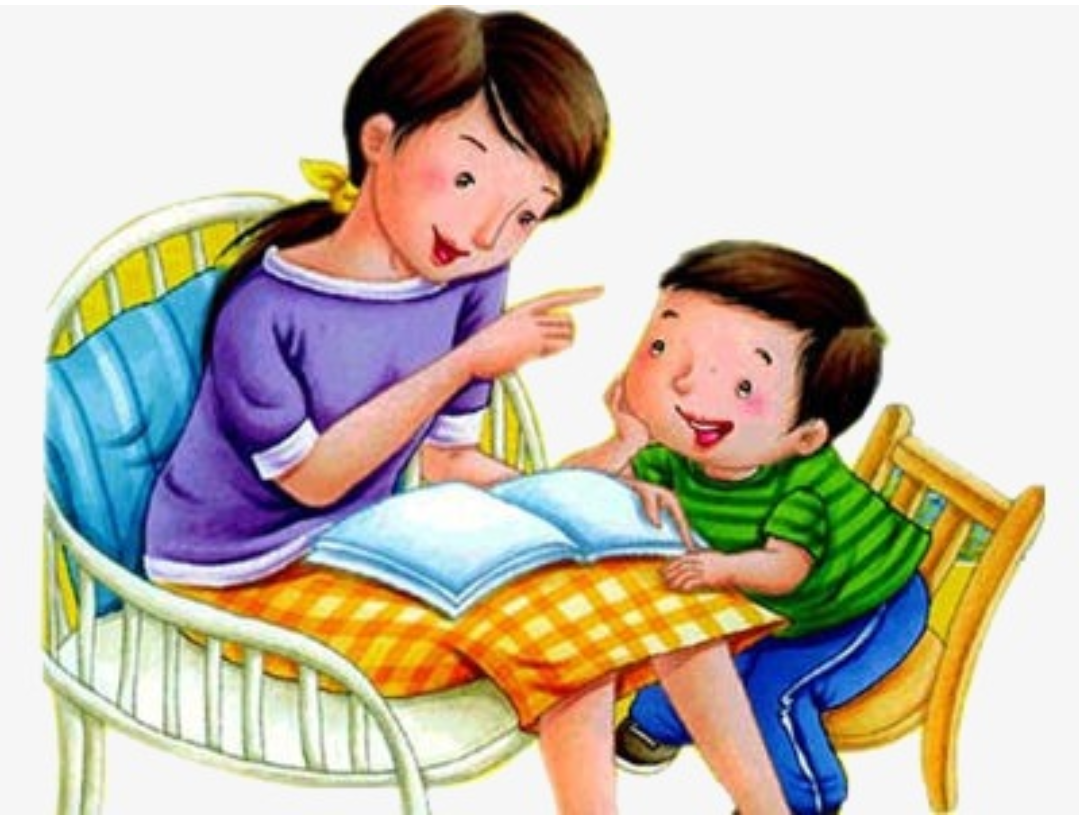 